Zusammenfassung der Gruppenarbeit vom 2.10.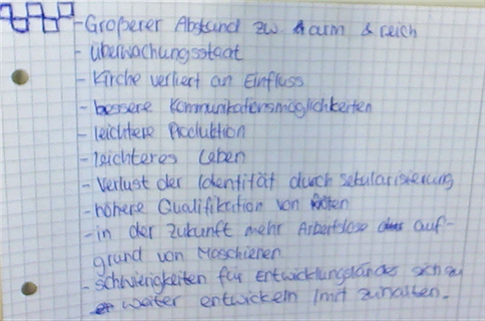 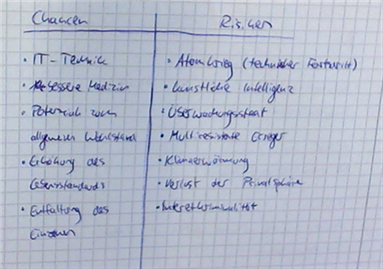 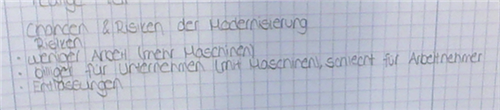 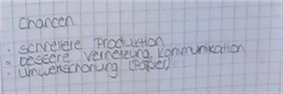 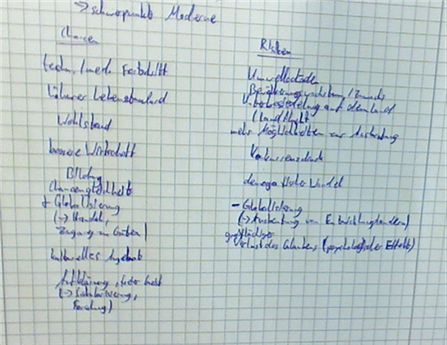 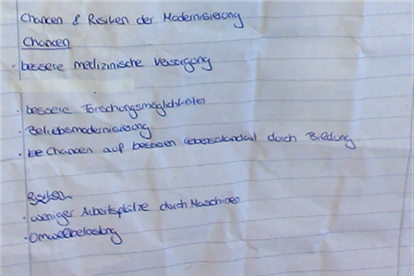 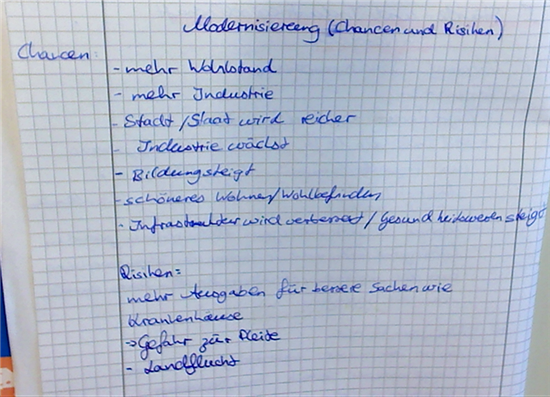 ChancenRisiken> Fortschritt der Technik  bessere Kommunikationsmöglichkeiten> Erleichterung von Arbeitsprozessen in der Produktion> steigender Lebensstandard> Individualisierungsprozess  bessere Entfaltungsmöglichkeiten für den Einzelnen> steigende Bildung> steigende Freizeitmöglichkeiten, größere Angebote> medizinischer Fortschritt  steigendes Lebensalter> Verlust der Identität durch Säkularisierung> zunehmende Schere zwischen Arm und Reich> Überwachungsstaat> Rationalisierungsprozess  steigende Arbeitslosigkeit> zunehmende Qualifikation notwendig> neue Waffentechnik  Krieg> Überwachungsstaat> steigende Umweltverschmutzung> steigende Konkurrenz durch die Globalisierung> demografischer Wandel> Verstädterung  Landflucht/Vergreisung von Landbereichen